Guía Formativa N° 4 Lenguaje y Comunicación/1º Año Básico.Nombre: 			           		  ___________________  Fecha:       de          del    2020Objetivo de Aprendizaje: Ejercitar la lectura y escritura de palabras con la consonante “m”.Discriminar, visual y auditivamente, la consonante “m”. Reconocer el sonido inicial de palabras comenzadas con las sílabas ma, me, mi, mo, mu.Actividad 1Repasa y pinta. (2 pts)  Habilidad: conocer.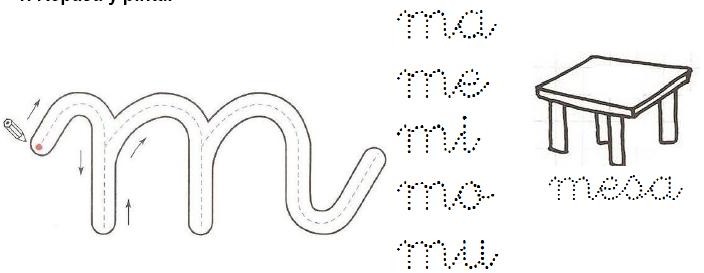 Actividad 2Lee y completa siguiendo el ejemplo. (2 pts)  Habilidad: reconocer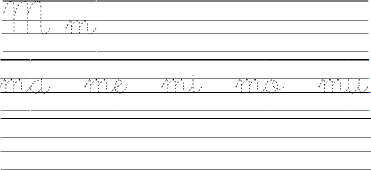 Actividad 3: (7 pts)  Habilidad: identificarPinta las letras “m” que encuentras en esta sopa de let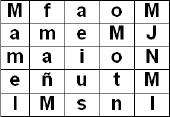 Actividad 4 Lee  y dibuja:   (3 pts)  Habilidad: identificar.    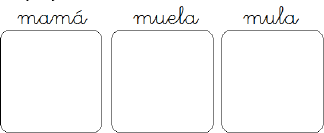 Actividad 5Encierra con un círculo los objetos que comiencen con la letra “m” (5 pts)  Habilidad: Identificar.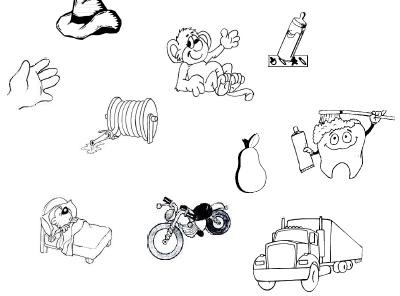 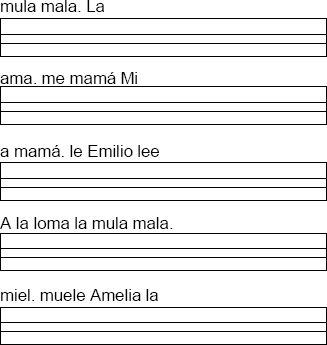 Actividad 6Ordena las oraciones y cópialas con letra ligada. (12 pts)  Habilidad: OrganizarActividad 7Une con una línea el dibujo con su silaba inicial. (5 pts)  Habilidad: Identificar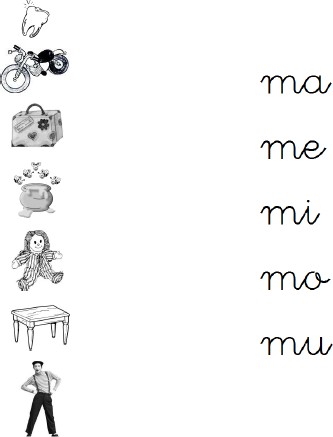 Actividad 8:Completa las palabras con la “m” que falta y luego léelas en voz alta. (9 pts)  Habilidad: conocer.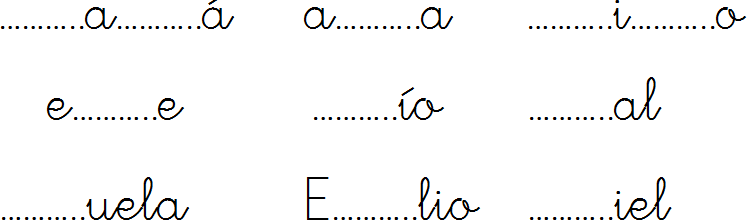 *Esta guía tiene un 60% de exigencia”                          L : 60 a 100% de logro                        NL: menos del 60% de logroPuntaje ObtenidoLNL45Instrucciones para los/las estudiantes: Lee atentamente cada pregunta y responde o selecciona respuesta según corresponda.Si tienes alguna ,consulta en el Texto de la asignatura (o digital en www.curriculum línea.cl.Continúa revisando la página del Colegio para que continúes desarrollando nuevas actividades y revises tus avances.